BMI w roku szkolnym2013/2014
KLASA I
Niedowaga: 68% dz/ 56% chł
Waga idealna: 32% dz/ 38% chł
Nadwaga: 0% dz/ 4% chł
Otyłość: 0% dz/ 2% chł
KLASA II
Niedowaga: 17% dz/ 23% chł
Waga idealna: 65% dz/ 64% chł
Nadwaga: 14% dz/ 9% chł
Otyłość: 4% dz/ 4% chł
KLASA III
Niedowaga: 16% dz/ 21% chł
Waga idealna: 67% dz/ 54% chł
Nadwaga: 12% dz/ 19% chł
Otyłość: 5% dz/ 6% chłPRZYKŁADOWY JADŁOSPIS DLA NASTOLATKA 
ŚNIADANIE: musli z mlekiem, banan
2 ŚNIADANIE: kromka pieczywa orkiszowego, posmarowana chudym twarożkiem z 2 plastrami wędliny drobiowej. Pomidor w ćwiartki
OBIAD: pierś kurczaka - grillowana, pół woreczka ryżu brązowego, szkl. Kapusty kiszonej, herbata czerwona bez cukru
PODWIECZOREK: 1 starta marchewka z jabłkiem, polane jogurtem naturalnym, kromka pieczywa razowego posmarowana masłem
KOLACJA: serek homogenizowany, kilka truskawek, bułeczka razowa z masłem, herbata melisa bez cukru.Kto zdrowo je, ten długo żyje!

Trzymaj formę, trzymaj ciałko
jedz warzywa oraz białko!

Zawsze się odżywiaj zdrowo, będziesz myślał wystrzałowo!

Zdrowe żywienie to mądre myślenie!RUCH TO ZDROWIE – ZAJĘCIA W NASZYM MIEŚCIERodzaj zajęć: Zumba
Miejsce: CKiSE 
Prowadzący: Maja Kwiatowska i Marcin Konopacki
Koszt miesięczny: Do ustalenia
Rodzaj zajęć: Pływanie
Miejsce: Szpital Rehabilitacyjny
Prowadzący: Igor Ziółkowski
Koszt miesięczny: Do ustalenia
Nazwa zajęć: Fiteska Studio
Miejsce: ul. Grunwaldzka 
Prowadzący: Agnieszka Łapko
Tel. +48532 590 115
Rodzaj zajęć: Rytmika
Miejsce: Młodzieżowy Dom Kultury 
Prowadzący: Agnieszka PanowiczRodzaj zajęć: Top Toys
Miejsce: CKiSE
Prowadzący: Marcin Konopacki i Maja Kwiatkowska
Koszt miesięczny: 100zł
Rodzaj zajęć: Karate
Miejsce: Młodzieżowy Dom Kultury
Prowadzący: Grzegorz Grzyb
Koszt miesięczny: Bezpłatne
Rodzaj zajęć: Taneczne
Miejsce: Młodzieżowy Dom Kultury
Prowadzący: Agnieszka Materko
Koszt miesięczny :Bezpłatne
Rodzaj zajęć: Taniec towarzyski
Miejsce: Młodzieżowy Dom Kultury
Prowadzący: Brygida Wasiuk                      UWAGA KONKURS!!!Konkurs na wiersz pod hasłem „95 lat pomagamy potrzebującym”Organizator: Oddział Rejonowy PCK w Koszalinie (nagrody!)Cel: popularyzowanie wiedzy o celach, zasadach i idei Polskiego Czerwonego Krzyża w 95 rocznicę powstaniaTermin oddawania prac: do 07.11.2014 r.Szczegółowe informacje:  opiekun Szkolnego Koła PCK , I. Krawczyk5-letnia Zuzia choruje na zespół Retta.Pomóżmy jej! Zbierajcie plastikowe zakrętki z butelek i przekażcie je za pośrednictwem p. I. Krawczyk oraz p. A. Łusiak na rehabilitację Zuzi.Z czerwonokrzyskim pozdrowieniemIwona KrawczykPCKGimnazjum nr 1 w Białogardzie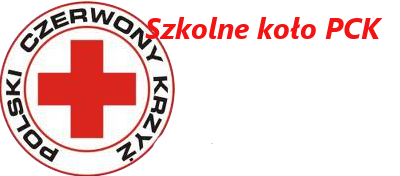 PAŹDZIERNIK